Publicado en Madrid el 16/07/2014 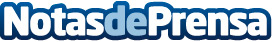 Negocios y tecnologías abiertas, claves de la nueva edición de LibreCon 2014ASOLIF y ESLE organizan la cuarta edición de la Libre World Conference (LSWC) "que ahora pasa a llamarse LibreCon", los próximos días 11 y 12 de noviembre en la ciudad de Bilbao. Datos de contacto:SorayaNota de prensa publicada en: https://www.notasdeprensa.es/negocios-y-tecnologias-abiertas-claves-de-la Categorias: Telecomunicaciones Eventos E-Commerce Innovación Tecnológica http://www.notasdeprensa.es